PL č.101.cvičení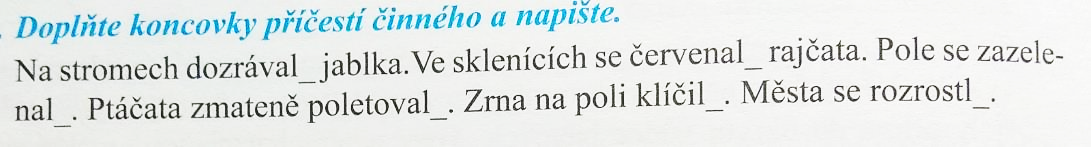 2.cvičení – Doplň.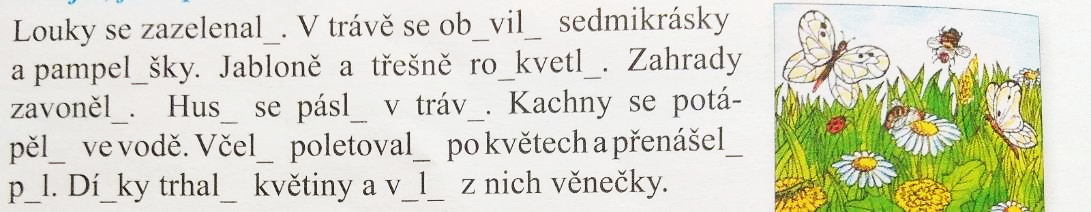 3.cvičení – Doplň.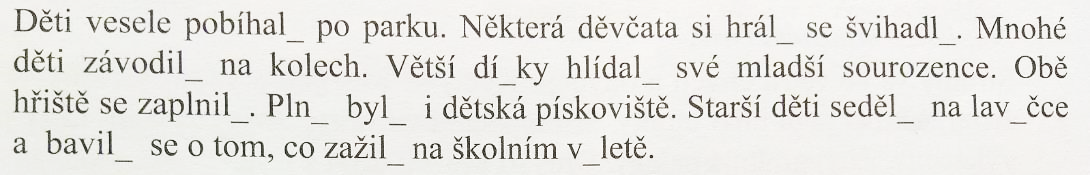 4.cvičení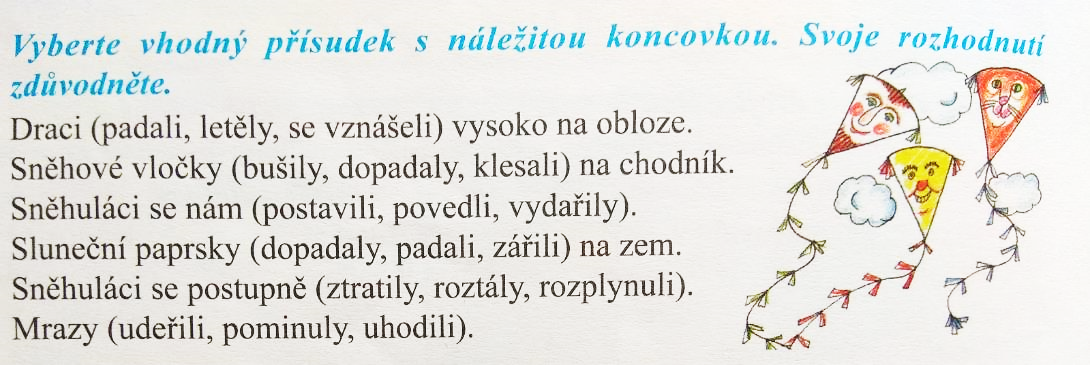 5.cvičení – Doplň.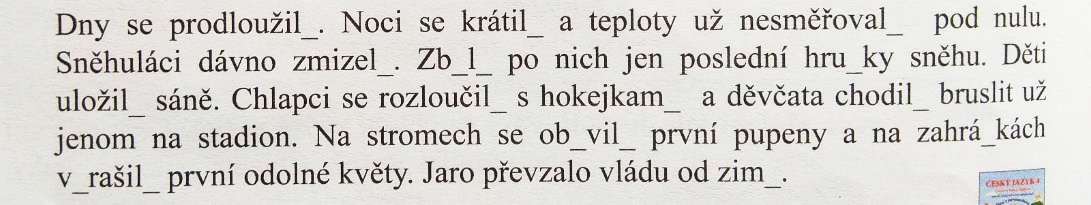 6.cvičení – Doplň vhodný podmět. Napomůže ti koncovka v přísudku.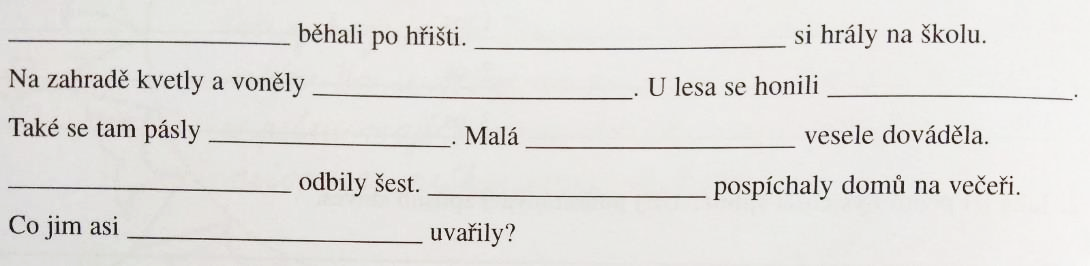 7.cvičení – Doplň.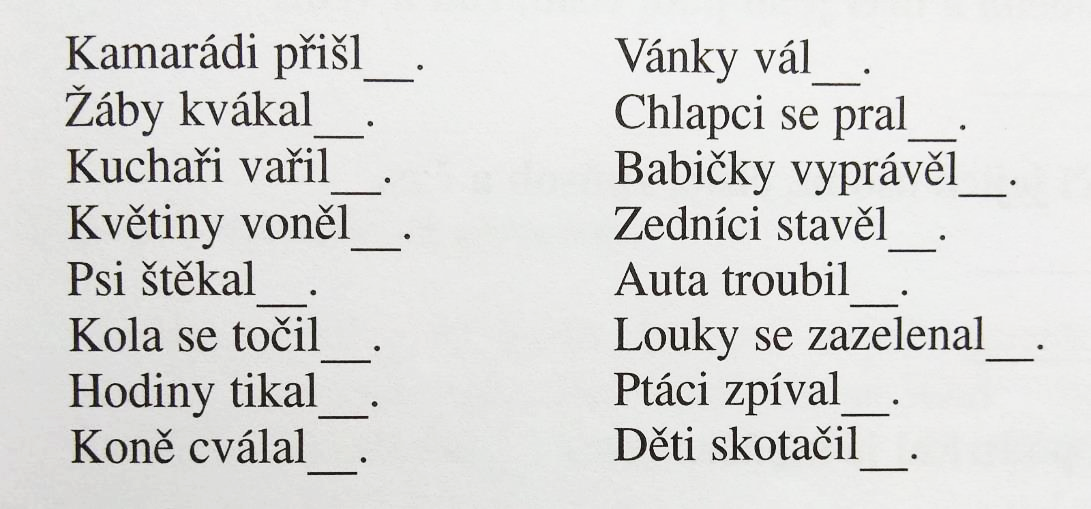 8.cvičení – Doplň.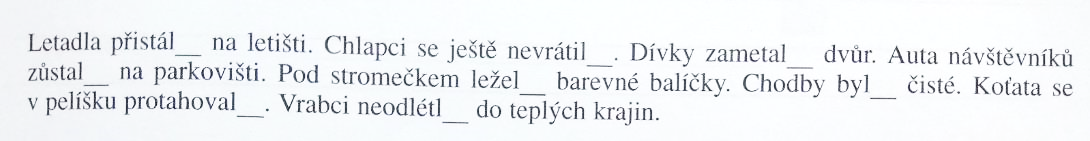 9.cvičení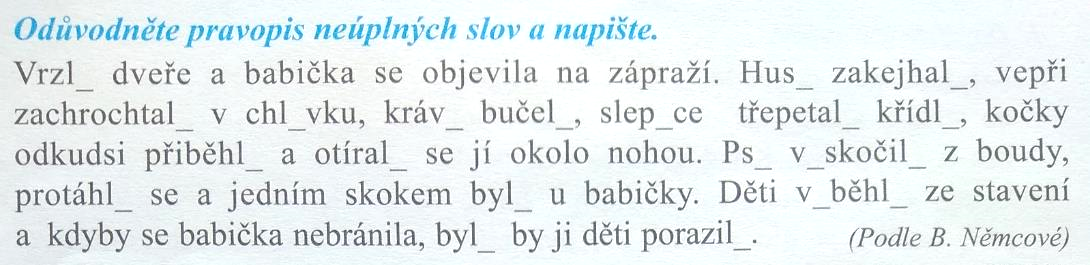 